CSCI 204 Sorting Activity 1Student name(s)______________________________Rewrite the bubble sort function that was given in the lecture so that the loop would stop, i.e., sorting is finished, when the list is completely sorted. In the lecture notes, we have the following bubble sort function.The function works correctly, but when the list has been sorted, the loops will continue until the index i and j reaches their pre-defined boundary. In many cases, the list is sorted when the loop indices do not reach their boundaries yet. For example, in the following case, the numbers are all sorted, but the loops will continue another 6 rounds. Your task is to add some condition(s) so that these extra loops can be eliminated.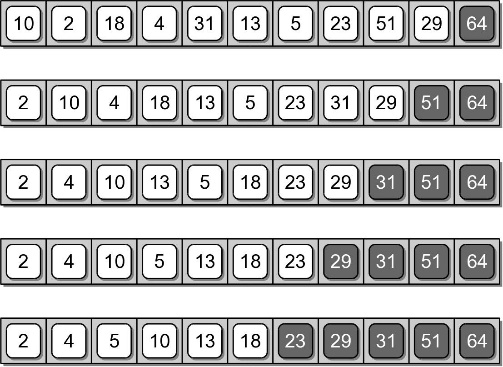 